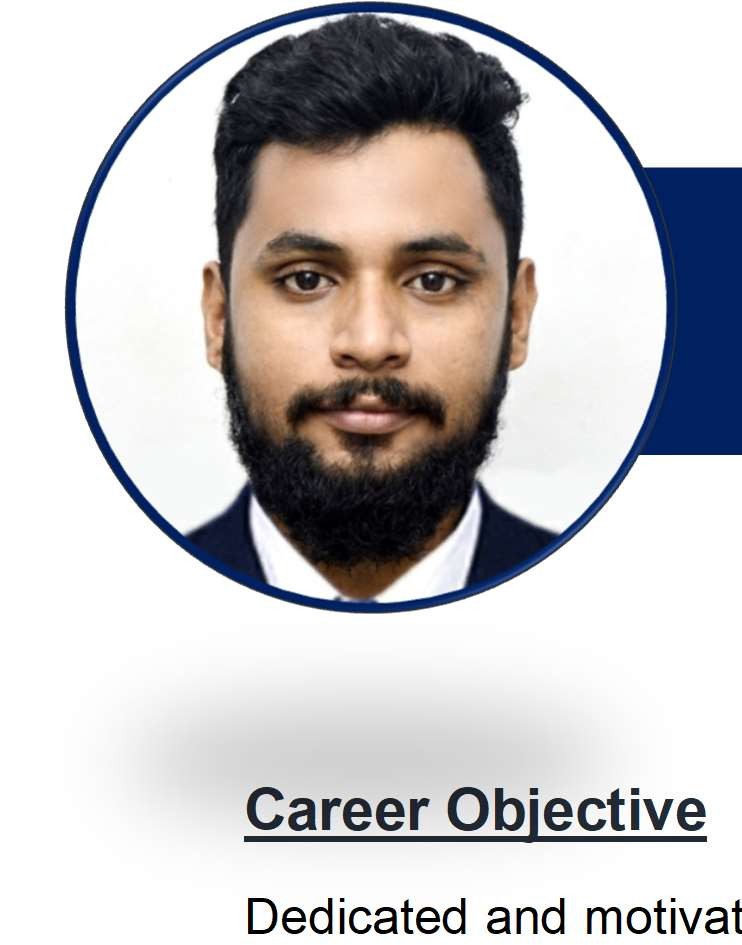 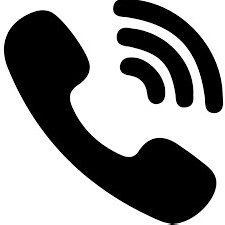 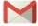 		Sajid-392198@2freemail.comted  diploma holder having 5 years and  8 months experience in the field   of civil engineering. Specialised in Interior Fit-out and design coordination. Seeking work in an organization which leverages my knowledge and experience into a role of Project management.Work ExperienceNov 2018 – Projexon Project Management Consultancy Solutions LLP – Calicut, KeralaPresent	Project EngineerCurrently working as a Project Engineer and Auditor in finishing works.Preparation of Quality manual, Quality Plan, Environmental Health and Safety manual, Checklists.Completed a textile showroom project (22000 sq.ft) worth 2 crores with a span of 3 months.Coordination with planning, procurement, execution departmentsContinuous monitoring, recording and updating of documents kept at site - daily activity,  labour register, material and labour allocation.Site visits and inspection of work on a regular basis.Updating of the various documents required for quality.Scrutinizing the reports received from site – Daily, weekly and Monthly reports.Continuous interactions with contractor and vendors involved with the projectsApril 2014 – Kaza Infra Developers – Calicut, KeralaOctober 2018	Site EngineerWorked as project engineer and site engineer for Infrastructure projects.Interior fit out Auditing engineerCompleted and handed over a zoology Museum Interior Fit-out project worth 75 lakhs within 45 days.Timely completion of a project for the construction of a production factory owned by Malabar Rural Development Corporation worth 50 lakhs.Successfully completed the construction of a suspension bridge at Nilambur, Kerala worth1.2 crores.Auditing and Interior construction of a conference hall and theatre for Indian Institute of ManagementAcademic Profile: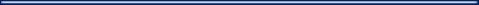 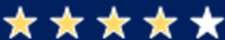 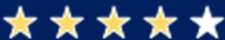 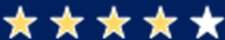 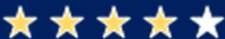 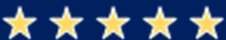 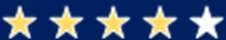 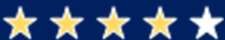 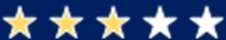 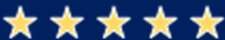 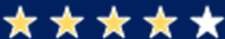 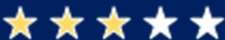 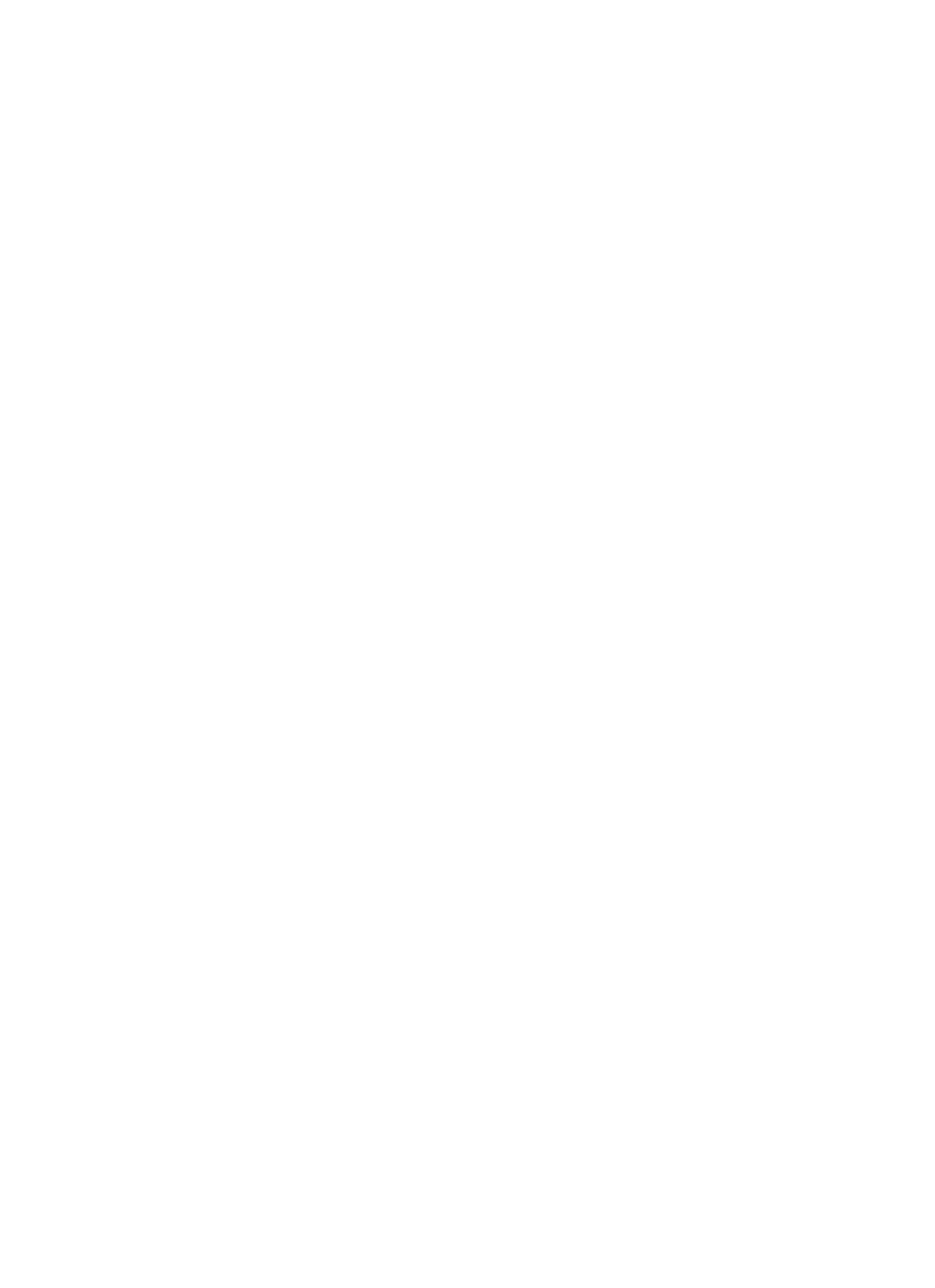 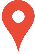 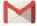 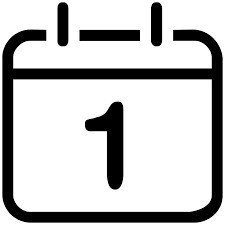 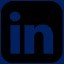 Aug 2011 –	K.S Rangasami Institute of Technology, ErodeMay 2014	Diploma in Civil Engineering (72%) Project WorkDesign of a Multi-storied residential buildingJul 2009 –	National Council For Vocational Training, CalicutMay 2011	Diploma in Interior Designing (70%) Project WorkInterior Fit-out of a 5 star hotel and a clinicAug 2006 –	Government Vocational Higher Secondary School, CalicutMay 2009 Secondary School Leaving Certificate - (Grade 10) – 60 %Awards and Achievements:Best Performer of the year - Kaza Infra Developers – 2016 Japan Karate Associations – Shodan holder (1st Black Awards and AchievementsBest Performer of the year - Kaza Infra Developers – 2016Japan Karate Associations – Shodan holder (1st Black)Awards and AchievementsBest Performer of the year - Kaza Infra Developers – 2016Japan Karate Associations – Shodan holder (1st Black)Soft SkillsCOMMUNICATION MANAGEMENT COORDINATION DESIGNINGSoftware SkillsAUTOCADPHOTOSHOP 3DSMAXMS OFFICEGOOGLE SKETCH UPLanguagesEnglish Malayalam Hindi Tamil